INTENT/ PROFICIENT OUTLINESuitable position with a progressive organization that offer potential for growth where my skills can be fully utilized, while making a significant contribution to the success of employer.Job Description: Sales & Customer Service ExperienceHandling Sales and all frontend / backend correspondence with Customers.Responsible for stock transfer to Inventory on daily basis.Managing merchandizing of stocksMaintaining purchase order.Maintaining GRN’s (Good received note).Maintaining SDN.Project Purchase orders.Maintaining rate fluctuation in the Market, setting a new comparative rate on daily basis.Achieving the goals/Targets assigned by company in a term time.Collection of payment from retailors.Maintaining of sales and collection of products.Define / Achieve sales targets with the team. Banking Experience: Verification of Clients/Company in Leasing Department.Recovery of Auto/Property/Business Loans, Front End Loans.Re-possession of Bank Assets from Clients.BTF (Balance transfer Facility) Credit Cards division.Achieving sales targets on monthly basis.OMAIR Personal Information:Marital Status:   Married Email: omair.381585@2freemail.com Current Status: Visit Visa 	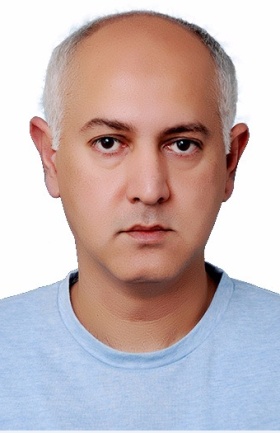 Key Skills:Good communication and customer service skills, ability to multitask, and strong problem solving skills.Education:Language:Master in Business Administration - Supply Chain Management  (2010-2012)Sarhad University – Islamabad, Pakistan.English and Urdu / HindiPRACTICLE EXPERIENCECompanies:Designations:Durations:KlassicValley (Mineral Water)Islamabad – PakistanEva Cooking Oil &Maan Ghee (Pvt) LtdIslamabad - PakistanMCB Bank (Pvt) Ltd. (MCB – Consumer Asset Division)Sales ManagerSales/Customer Service OfficerCollection OfficerFeb 2008 – April 2018Jan 2005 – Dec 2007June 2000 – Dec 2004